1. Contact Details (please complete all details in capital letters):2. Initial Joining FeePayment by cheque, draft, credit or debit card or BACS			Waived				 Payment by Direct Debit							Waived				 3. Subscription Rates for 2023Fellowship including digital subscription to all Society journals		 £127.00			 4. Optional SubscriptionsFellowship subscription to ‘Geographical magazine’			+ £46.00			 This subscription includes both the print and digital editions			 5. Reciprocal Membership (for residents outside the USA or Canada only)Reciprocal Association of American Geographers			+ £69.00			 Reciprocal Canadian Association of Geographers 			+ £69.00			 Total payable with this Application 								£________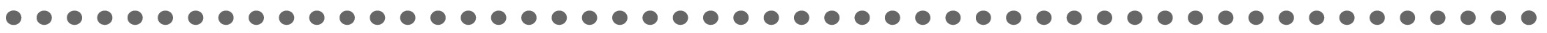 6. Data Protection Your information will be treated with the strictest confidence. It will be processed for membership purposes only and will be shared with a small number of third parties for the purpose of providing you with membership services. We will never share your data for marketing purposes. As a Fellow, your personal details will be held as part of the Society's historical archive. More information on our privacy policy can be found at www.rgs.org/privacy-notice 7. Gift Aid I want to Gift Aid my donation of £_____________ and any donations I make in the future or have made in the past 4 years to Royal Geographical Society (with IBG)I am a UK taxpayer and understand that if I pay less Income Tax and/or Capital Gains Tax in the current tax year than the amount of Gift Aid claimed on all my donations it is my responsibility to pay any difference.Please notify the charity if you want to cancel this declaration, change your name or home address or no longer pay sufficient tax on your income and/or capital gains.
If you pay Income Tax at the higher or additional rate and want to receive the additional tax relief due to you, you must include all your Gift Aid donations on your Self-Assessment tax return or ask HM Revenue and Customs to adjust your tax code.7. Nomination of Candidate for ElectionAll applicants please complete one of the relevant sections (A or B below). Please refer to the Eligibility Criteria on the next page for more information before completing this Application.  A. Fellowship for those currently holding teaching or research position in a department of geography or equivalent in an institute of higher education. Such persons will automatically be nominated by Council, when accompanied by a brief CV on one side of A4B. Fellowship for all others Please append: a) a statement setting out how you consider that you meet the Eligibility Criteria for Fellowship; and b) a brief biography or CV on one side of A4 outlining your academic or professional qualification, employment, interests or other relevant experience of matters geographical including, research, expeditions, travel, teaching, occupation etc. Applicants must be proposed and seconded by existing Fellows, one of whom knows the candidate personally.

If you do not know existing Fellows to propose you, please submit a short paragraph, either as a separate covering letter or as part of your CV, indicating how you meet the eligibility criteria for Fellowship and the Membership Office will arrange for senior, Staff Fellows to act in these capacities.No seconder is required for overseas Fellows.Research Groups If you would like more information, please visit www.rgs.org/researchgroups where details on each Group are provided.
Please return the completed form with your payment or with your completed Direct Debit form to:Membership Office, Royal Geographical Society with IBG, 1 Kensington Gore,  SW7 2ARtel: +44 (0)20 7591 3080   fax: +44 (0)20 7591 3079   email: membership@rgs.org   website www.rgs.orgEligibility Criteria: Guidelines for FellowshipSomeone who seeks election as a Fellow must satisfy Council that they have either: A sufficient involvement in geography or an allied subject through training, profession, research, publications or other work of a similar nature; or Not less than five years continuous commitment to the Society as an Ordinary Member at the discretion of Council. The broad base of membership of the Society is greatly valued and it is intended that the criteria for Fellowship should be interpreted broadly. Application for Fellowship will require the support of two existing Fellows, unless applicants hold teaching or research positions in departments of geography or equivalent in higher education.Application for Fellowship is open to anyone in the world over the age of 21 who can demonstrate to the satisfaction of Council that they bring sufficient geographical or allied expertise or knowledge to the Society to meet one or more of the following criteria. Expertise and involvement may come from those with academic or professional backgrounds, as well as from those with a well-developed enthusiasm for geography. The points below provide broad guidelines to the approach that Council will take when considering direct applications for Fellowship. They are intended to illustrate breadth of compass rather than to be prescriptive. TrainingThe attainment of an undergraduate or postgraduate degree qualification in the UK, or equivalent from universities elsewhere in the world, in geography or in allied disciplines that concern the understanding of environmental, economic and/or societal processes in the world, or that make significant use of spatial information. Without being prescriptive as to allied disciplines, substantial programmes of study, for example, in area studies; climatology; conservation and ecology; countryside management; development studies; earth science; environmental archaeology; environmental law; environmental management; environmental science; geographical information science; humanities; hydrology; international studies; oceanography; planning; regional science; social policy; social science; surveying; and transport studies should demonstrate appropriate relevance.     ProfessionA wide number of professions can make substantial use of geographical knowledge, understanding, skills and information in policy, planning, decision-making and delivery in all or part of their work. Without being prescriptive, applicants should demonstrate appropriate relevance in professions including conservation; education; environmental and geomorphological consultancy and services; estate management and agriculture; geoscience; GIS and cartography; international development; meteorology; natural resource management; navigation; planning; retail and utilities management; surveying; transportation, travel and tourism; and relevant aspects of politics and the civil, diplomatic and military services.      ResearchApplicants should demonstrate appropriate relevance to advancement in knowledge or understanding within the sphere of geography and related disciplines, regardless of the location, the spatial scale and the specific mode (archive, desk, expedition, field, laboratory, space) of the research or exploration endeavour:. Other than under exceptional circumstances, this is likely to be contributions equivalent to final year undergraduate dissertation level or above. Normally the research would be expected to be available to others as publications or as unpublished reports.PublicationsPublications of merit that disseminate advances in geographical knowledge and understanding, that increase access to geographical knowledge in education, or that raise knowledgeable enthusiasm and awareness of geographical issues and the world among the wider public. By way of guidance as to breadth, scientific papers, scholarly books, educational books, high quality travel books, substantial reports contributing to knowledge including expedition reports, media articles of a high geographical content, the preparation of exceptional geographical websites and lecture series may be considered.  Work of a similar natureGeographical endeavour is not restricted to the four categories above, and the Society’s Council is pleased to consider carefully formulated cases for Fellowship outside of these areas that can be convincingly shown to meet criteria (a).  For example, there are media and TV professionals, those raising public knowledge through lecture programmes, and those significantly assisting the Society’s development or that of other geographical bodies and closely related bodies worldwide. Please complete one section below and return with your application.Please make cheques payable to: ‘Royal Geographical Society with IBG’The Society accepts Visa/MasterCard/Switch/MaestroPlease complete and return the original mandate; faxed, photocopied or email versions cannot be accepted. Account Details:			BIC Code:	HBUKGB4106VSort Code: 	40-04-01 		IBAN No:	GB12HBUK40040171401084Account No:	71401084		SWIFT Code:	HBUKGB4BPlease be aware that unless we are informed of both the Payment Reference and Payment Date, it may not be possible to match the payment to your application.Please return the completed form to; Office, Royal Geographical Society with IBG, 1 Kensington Gore,  SW7 2ARtel: +44 (0)20 7591 3080   Application for FellowshipOffer Code:  ………………………………………Title Forename(s) Forename(s) Forename(s) Surname Surname Surname Surname Surname Address Address Address Address Address CountryCountryCountryPostcodeTelephoneTelephoneTelephoneTelephoneTelephoneEmailEmailEmailEmailEmail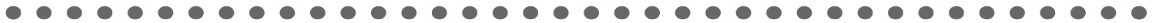 Job title (e.g. Lecturer) Department nameUniversity or Institute to which you are attached Proposer signatureName Fellowship no.Seconder signature `NameFellowship no. Please state in what capacity you are proposing the candidateChequeAmount:£:Credit/Debit CardValid To Date:Valid To Date:Valid To Date:Valid To Date:Valid To Date:/Maestro/Switch OnlyMaestro/Switch OnlyMaestro/Switch OnlyMaestro/Switch OnlyMaestro/Switch OnlyMaestro/Switch OnlyStart Date:Start Date:Start Date:Start Date:Start Date:/Switch Issue No:Switch Issue No:Switch Issue No:Switch Issue No:Switch Issue No:Amount:£:Signature:Date:Direct DebitAmount:£:BACS PaymentsPayment Reference:Payment Date:Amount:£:Originator’s Indentification No : 533017Originator’s Indentification No : 533017Originator’s Indentification No : 533017Name and Details of Bank or Building SocietyName and Details of Bank or Building SocietyName and Details of Bank or Building Society1. To the Manager:1. To the Manager:1. To the Manager: Bank/Building Society Address:  Bank/Building Society Address:  Bank/Building Society Address: Postcode2. Name(s) of Account Holder(s)2. Name(s) of Account Holder(s)2. Name(s) of Account Holder(s)3. Branch Sort Code:   __  __      __  __      __  __3. Branch Sort Code:   __  __      __  __      __  __3. Branch Sort Code:   __  __      __  __      __  __4.  Bank/Building Society account number __    __    __    __    __    __    __     __4.  Bank/Building Society account number __    __    __    __    __    __    __     __4.  Bank/Building Society account number __    __    __    __    __    __    __     __5.   Number (if applicable) 5.   Number (if applicable) 5.   Number (if applicable) Instruction to your Bank or Building SocietyPlease pay GC re RGS Direct Debits from the account detailed in this Instruction subject to the safeguards assured by the Direct Debit Guarantee. I understand that this instruction may remain with GC re RGS and, if so, details will be passed electronically to my bank/building society.Instruction to your Bank or Building SocietyPlease pay GC re RGS Direct Debits from the account detailed in this Instruction subject to the safeguards assured by the Direct Debit Guarantee. I understand that this instruction may remain with GC re RGS and, if so, details will be passed electronically to my bank/building society.Instruction to your Bank or Building SocietyPlease pay GC re RGS Direct Debits from the account detailed in this Instruction subject to the safeguards assured by the Direct Debit Guarantee. I understand that this instruction may remain with GC re RGS and, if so, details will be passed electronically to my bank/building society.6. SignedDate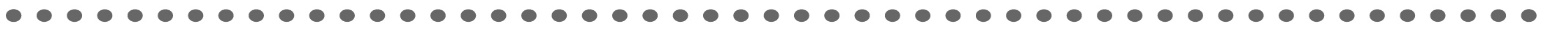 Please retain Guarantee This Guarantee is offered by all banks and building societies that accept instructions to pay Direct Debits.If there are any changes to the amount, date or frequency of your Direct Debit GC re RGS will notify you 3 working days in advance of your account being debited or as otherwise agreed. If you request GC re RGS to collect a payment, confirmation of the amount and date will be given to you at the time of the request.If an error is made in the payment of your Direct Debit, by GC re RGS or your bank or building society, you are entitled to a full and immediate refund of the amount paid from your bank or building society.If you receive a refund you are not entitled to, you must pay it back when GC re RGS asks you to.You can cancel a Direct Debit at any time by simply contacting your bank or building society. Written confirmation may be required. Please also notify us.Please retain Guarantee This Guarantee is offered by all banks and building societies that accept instructions to pay Direct Debits.If there are any changes to the amount, date or frequency of your Direct Debit GC re RGS will notify you 3 working days in advance of your account being debited or as otherwise agreed. If you request GC re RGS to collect a payment, confirmation of the amount and date will be given to you at the time of the request.If an error is made in the payment of your Direct Debit, by GC re RGS or your bank or building society, you are entitled to a full and immediate refund of the amount paid from your bank or building society.If you receive a refund you are not entitled to, you must pay it back when GC re RGS asks you to.You can cancel a Direct Debit at any time by simply contacting your bank or building society. Written confirmation may be required. Please also notify us.Please retain Guarantee This Guarantee is offered by all banks and building societies that accept instructions to pay Direct Debits.If there are any changes to the amount, date or frequency of your Direct Debit GC re RGS will notify you 3 working days in advance of your account being debited or as otherwise agreed. If you request GC re RGS to collect a payment, confirmation of the amount and date will be given to you at the time of the request.If an error is made in the payment of your Direct Debit, by GC re RGS or your bank or building society, you are entitled to a full and immediate refund of the amount paid from your bank or building society.If you receive a refund you are not entitled to, you must pay it back when GC re RGS asks you to.You can cancel a Direct Debit at any time by simply contacting your bank or building society. Written confirmation may be required. Please also notify us.